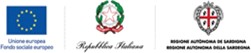 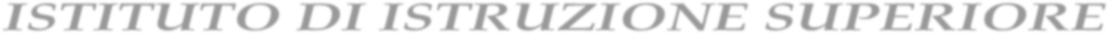 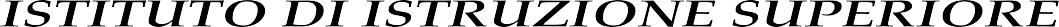 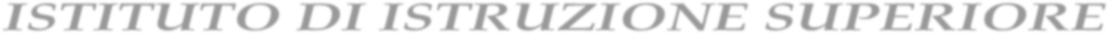 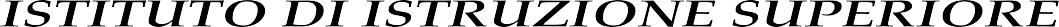 “Antonio Gramsci – Edoardo Amaldi” - Carbonia (SU)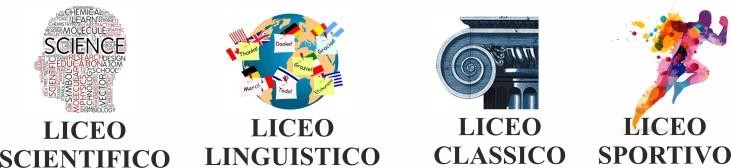 Piano di lavoro annualedi Educazione civicaClasse     sez.					Coordinatore/trice 					Prof./Prof.ssaFINALITÀCreare cittadini responsabili e consapevoli delle proprie azioni e scelte, comprensive delle ripercussioni sulla vita altrui.Promuovere e sostenere il rispetto delle norme di correttezza e di educazione.Riconoscere l’altro come portatore di diritti e saper adempiere ai propri doveri.Riconoscere, dare corretta connotazione ai fenomeni di disagio giovanile con particolare riguardo a quello del bullismo e sviluppare azioni di contrasto ai fenomeni ad esso correlati.Promuovere l’assunzione di comportamenti corretti, rispettosi di sé e degli altri.Individuare, comprendere ed impegnarsi contro forme di ingiustizia e di illegalità nel contesto sociale di appartenenza.OBIETTIVI DELLA DISCIPLINA (CONOSCENZE E ABILITÀ)Integrazioni al Profilo educativo, culturale e professionale dello studente a conclusione del secondo ciclo del sistema educativo di istruzione e di formazione (D. Lgs. 226/2005, art. 1, c. 5, Allegato A), riferite all’insegnamento trasversale dell’educazione civica •	Conoscere l’organizzazione costituzionale ed amministrativa del nostro Paese per rispondere ai propri doveri di cittadino ed esercitare con consapevolezza i propri diritti politici a livello territoriale e nazionale. •	Conoscere i valori che ispirano gli ordinamenti comunitari e internazionali, nonché i loro compiti e funzioni essenziali •	Essere consapevoli del valore e delle regole della vita democratica anche attraverso l’approfondimento degli elementi fondamentali del diritto che la regolano, con particolare riferimento al diritto del lavoro. •	Esercitare correttamente le modalità di rappresentanza, di delega, di rispetto degli impegni assunti e fatti propri all’interno di diversi ambiti istituzionali e sociali. •	Partecipare al dibattito culturale. •	Cogliere la complessità dei problemi esistenziali, morali, politici, sociali, economici e scientifici e formulare risposte personali argomentate.•	Prendere coscienza delle situazioni e delle forme del disagio giovanile ed adulto nella società contemporanea e comportarsi in modo da promuovere il benessere fisico, psicologico, morale e sociale. •	Rispettare l’ambiente, curarlo, conservarlo, migliorarlo, assumendo il principio di responsabilità. •	Adottare i comportamenti più adeguati per la tutela della sicurezza propria, degli altri e dell’ambiente in cui si vive, in condizioni ordinarie o straordinarie di pericolo, curando l’acquisizione di elementi formativi di base in materia di primo intervento e protezione civile. •	Perseguire con ogni mezzo e in ogni contesto il principio di legalità e di solidarietà dell’azione individuale e sociale, promuovendo principi, valori e abiti di contrasto alla criminalità organizzata e alle mafie. •	Esercitare i principi della cittadinanza digitale, con competenza e coerenza rispetto al sistema integrato di valori che regolano la vita democratica. •	Compiere le scelte di partecipazione alla vita pubblica e di cittadinanza coerentemente agli obiettivi di sostenibilità sanciti a livello comunitario attraverso l’Agenda 2030 per lo sviluppo sostenibile.COMPETENZE DI EDUCAZIONE CIVICA E ASSI CULTURALILe Competenze EDUCAZIONE CIVICA costituiscono le competenze trasversali dei quattro Assi culturali e si possono perseguire attraverso reciproca integrazione tra i saperi e le competenze contenute negli Assi.Nelle tabelle che seguono sono indicate le Competenze chiave da perseguire nel corso dell’anno scolastico e gli Assi culturali di riferimento.Per la definizione delle competenze base di ogni disciplina, e per le strategie, attività e   metodologie didattiche utilizzate, il Consiglio di classe rinvia a quanto stabilito nei singoli dipartimenti e nelle programmazioni individuali.COMPETENZE CHIAVE DI EDUCAZIONE CIVICACOMPETENZE DEGLI ASSI CULTURALICONTENUTILa pianificazione del lavoro potrà avvenire per moduli o unità di apprendimento, disciplinari o interdisciplinari, a discrezione del Consiglio di classe.I contenuti sono rilevabili nel curricolo di istituto di Educazione civicaUNITÀ DI APPRENDIMENTO INTERDISCIPLINAREPROGETTI (PTOF – Webina-seminari etc.)ALTRE ATTIVITÀVisite didatticheVALUTAZIONELa valutazione può essere:formativa: ha lo scopo di fornire un'informazione continua e analitica circa il modo in cui l'allievo procede nell'apprendimento e nell'assimilazione. Serve anche al docente per valutare la qualità del proprio intervento. Questa valutazione si colloca all'interno delle attività didattiche e concorre a determinare lo sviluppo successivo.sommativa: risponde all'esigenza di apprezzare le abilità degli allievi di utilizzare in modo aggregato capacità e conoscenze acquisite durante una parte significativa dell'itinerario di apprendimento.Per I criteri di valutazione, si rimanda alla tabella allegata al Curricolo di Istituto di Educazione CivicaSTRUMENTI DI VALUTAZIONE.Partendo dalla programmazione individuale, il CdC, indica le tipologie di verifica che intende proporre nel corso dell’anno scolastico.Carbonia, ……..								 La Coordinatrice/ Il Coordinatore per l’IECAMBITO DI RIFERIMENTOCOMPETENZE CHIAVECAPACITÀCOSTRUZIONE DEL SE’Imparare a imparareprogettareEssere capace di:organizzare e gestire il proprio apprendimentoutilizzare un proprio metodo di studio e di lavoroelaborare e realizzare attività seguendo la logica della progettazioneRELAZIONE CON GLI ALTRIComunicareCollaborare/partecipareAgire in modo autonomo e responsabileEssere capace di:comprendere e rappresentare testi e messaggi di genere e di complessità diversi, formulati con linguaggi e supporti diversi.Lavorare, interagire con gli altri in precise e specifiche attività collettive.Inserirsi in modo attivo nella vita sociale facendo valere i propri diritti e riconoscendo quelli altrui, nel rispetto delle regole comuni.RAPPORTO CON LA REALTA’ NATURALE E SOCIALERisolvere problemiIndividuare collegamenti e relazioni Acquisire /interpretare l’informazione ricevutaEssere capace di:comprendere, interpretare ed intervenire in modo personale negli eventi del mondocostruire conoscenze significative e dotate di sensoesplicitare giudizi critici distinguendo i fatti dalle operazioni, gli eventi dalle congetture, le cause dagli effetti Asse dei Linguaggi (Italiano, Lingue straniere, Scienze motorie)Padroneggiare gli strumenti espressivi ed argomentativi indispensabili per gestire l’interazione comunicativa verbale in vari contesti;Leggere, comprendere ed interpretare testi scritti di vario tipo;Produrre testi di vario tipo in relazione ai differenti scopi comunicativiUtilizzare una lingua straniera per i principali scopi comunicativi e operativeUtilizzare gli strumenti fondamentali per una fruizione consapevole del patrimonio artistico e letterarioUtilizzare e produrre testi multimedialiAsse matematico (Matematica)Utilizzare le tecniche e le procedure del calcolo aritmetico ed algebrico, rappresentandole anche sotto forma graficaConfrontare ed analizzare figure geometriche, individuando invarianti e relazioni.Individuare le strategie appropriate per la soluzione di problemiAnalizzare dati e interpretarli sviluppando deduzioni e ragionamento sugli stessi anche con l’ausilio di rappresentazioni grafiche, usando consapevolmente gli strumenti di calcolo e le potenzialità offerte da applicazioni specifiche di tipo informatico.Asse scientifico-tecnologico (Chimica, Fisica, Lab.)Osservare, descrivere ed analizzare fenomeni appartenenti alla realtà naturale e artificiale e riconoscere nelle sue varie forme i concetti di sistema e di complessitàAnalizzare qualitativamente e quantitativamente fenomeni legati alle trasformazioni di energia a partire dall’esperienzaEssere consapevole delle potenzialità e dei limiti delle tecnologie nel contesto culturale e sociale in cui vengono applicateAsse storico-sociale (Storia, Diritto, Religione)Comprendere il cambiamento e la diversità dei tempi storici in una dimensione diacronica attraverso il confronto fra epoche e in una dimensione sincronica attraverso il confronto fra aree geografiche e culturaliCollocare l’esperienza personale in un sistema di regole fondato sul reciproco riconoscimento dei diritti garantiti dalla Costituzione, a tutela della persona, della collettività e dell’ambienteRiconoscere le caratteristiche essenziali del sistema socio-economico per orientarsi nel tessuto produttivo del proprio territorioPROGETTAZIONE PER MODULIPROGETTAZIONE PER MODULIPROGETTAZIONE PER MODULIPROGETTAZIONE PER MODULIPROGETTAZIONE PER MODULIPROGETTAZIONE PER MODULIPROGETTAZIONE PER MODULIMACROAREACONTENUTICONTENUTIDISCIPLINAUNITÀ DIDATTICAPERIODOOREMODULO 1COSTITUZIONE, ISTITUZIONI, REGOLE E LEGALITÀ MODULO 1COSTITUZIONE, ISTITUZIONI, REGOLE E LEGALITÀ MODULO 1COSTITUZIONE, ISTITUZIONI, REGOLE E LEGALITÀ MODULO 1COSTITUZIONE, ISTITUZIONI, REGOLE E LEGALITÀ MODULO 2AGENDA 2030 E SVILUPPO SOSTENIBILEMODULO 2AGENDA 2030 E SVILUPPO SOSTENIBILEMODULO 2AGENDA 2030 E SVILUPPO SOSTENIBILEMODULO 2AGENDA 2030 E SVILUPPO SOSTENIBILEMODULO 3CITTADINANZA DIGITALEMODULO 3CITTADINANZA DIGITALEMODULO 3CITTADINANZA DIGITALEMODULO 3CITTADINANZA DIGITALEMODULO 3CITTADINANZA DIGITALEMODULO 3CITTADINANZA DIGITALEUNITÀ DI APPRENDIMENTOUNITÀ DI APPRENDIMENTOUNITÀ DI APPRENDIMENTODenominazioneCompito - prodottoCompetenze mirateassi culturalicittadinanzaprofessionaliAbilitàAbilitàConoscenzePrerequisitiTempiEsperienze attivateMetodologiaRisorse umaneinterneesterneStrumentiValutazioneSi veda la tabella allegata al Curricolo di Istituto di Educazione CivicaSi veda la tabella allegata al Curricolo di Istituto di Educazione CivicaProgetto 1.  Progetto 2. Progetto 3.  TipologiaInsegnanti referentiPeriodoTIPOLOGIA DI PROVE DI VERIFICATIPOLOGIA DI PROVE DI VERIFICA[ ] Verifiche orali;[ ] Risoluzione problemi;[ ] Prove strutturate o semistrutturate[ ] Sviluppo progetti;[ ] Analisi testuale[ ] Relazioni;[ ] Temi /saggi;[ ]  Altro: …………